IEEE P802.11
Wireless LANsDiscussion #1In the Trigger Frame RU Allocation table entries for MRU2x996+484, the mapping from the PS160, B0 and B7-B1 of the RU Allocation field to the MRU number is unclear. The table needs to be modified to fix this issue.  For reference, see the figure below from document 802.11-20/1703r6.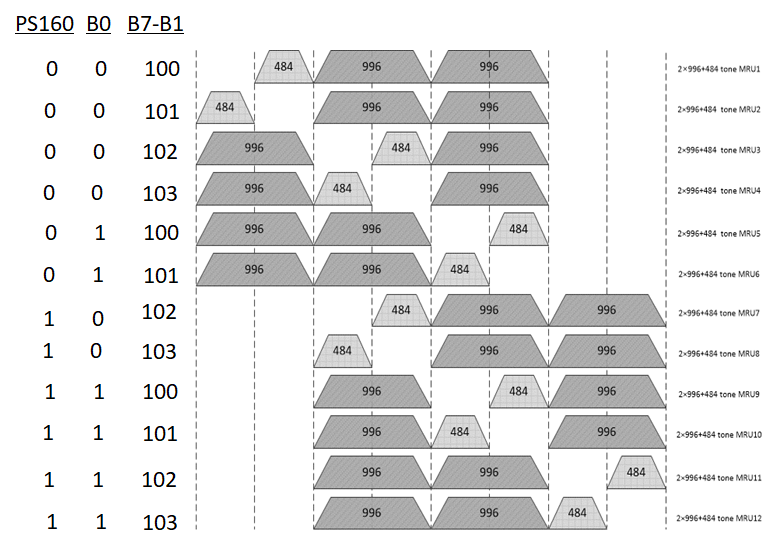 TGbe editor: Please make the following changes in Table 9-29j1—Encoding of PS160 and RU Allocation subfields in an EHT variant User Info field:Change This:To This:Discussion #2The 52+26-tone MRU1 is only present in the in the 20 and 40 MHz PPDUs.The 52+26-tone MRU6 is only present in the 40 MHz PPDU.The 52+26-tone MRU7 and MRU12 are reserved.See Figure below from document 802.11-20/1703r6.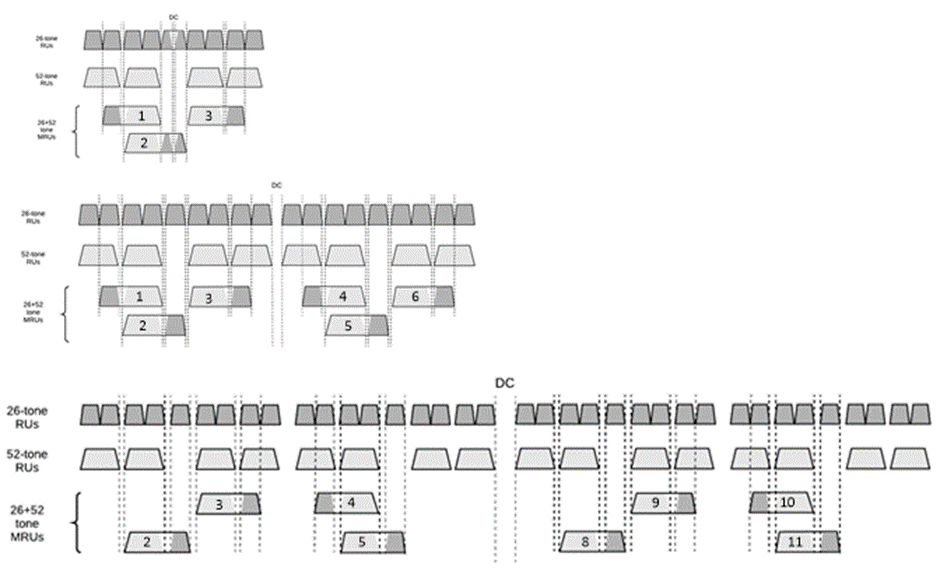 Discussion #2 (cont.)The 106+26-tone MRU2 is only present in the in the 20 and 40 MHz PPDUs.The 106+26-tone MRU3 is only present in the in the 40 MHz PPDU.The 106+26-tone MRU6 and MRU7 are reserved.See Figure below from document 802.11-20/1703r6.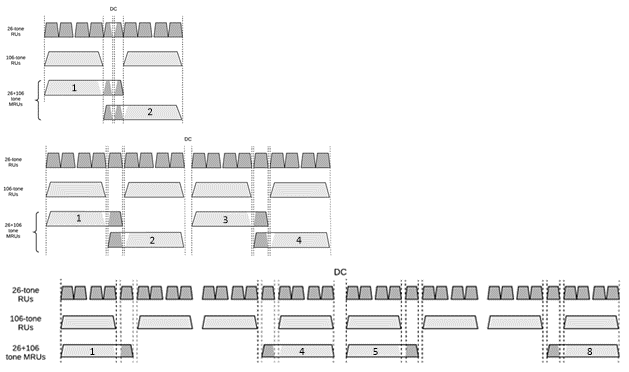 TGbe editor: Please make the following changes in Table 9-29j1—Encoding of PS160 and RU Allocation subfields in an EHT variant User Info field:PDT Additional Corrections to the Trigger Frame RU Allocation TablePDT Additional Corrections to the Trigger Frame RU Allocation TablePDT Additional Corrections to the Trigger Frame RU Allocation TablePDT Additional Corrections to the Trigger Frame RU Allocation TablePDT Additional Corrections to the Trigger Frame RU Allocation TableDate:  2021-06-07Date:  2021-06-07Date:  2021-06-07Date:  2021-06-07Date:  2021-06-07Author(s):Author(s):Author(s):Author(s):Author(s):NameAffiliationAddressPhoneEmailSteve ShellhammerQualcommshellhammer@ieee.orgYouhan KimQualcommyouhank@qti.qualcomm.comBin TianQualcommbtian@qti.qualcomm.comYanjun SunQualcommyanjuns@qti.qualcomm.comPS160 subfieldB0 of the RU Allocation subfieldB7–B1 of the RU Allocation subfieldBandwidth (MHz)RU/MRU sizeRU/MRU indexPHY RU/MRU index00100–1033202´996 +484MRU1 to MRU4, respectivelyMRU index01100–1033202´996 +484MRU5 and MRU6, respectivelyMRU index10100–1033202´996 +484MRU7 and MRU8, respectivelyMRU index11100–1033202´996 +484MRU9 to MRU12, respectivelyMRU indexPS160 subfieldB0 of the RU Allocation subfieldB7–B1 of the RU Allocation subfieldBandwidth (MHz)RU/MRU sizeRU/MRU indexPHY RU/MRU index00100-1033202996+484MRU1 to MRU4, respectivelyMRU Index01100-1013202996+484MRU5 and MRU6, respectivelyMRU Index01102-103AnyReservedReservedMRU Index10100-101AnyReservedReservedMRU Index10102-1033202996+484MRU7 and MRU8, respectivelyMRU Index11100-1033202996+484MRU9 to MRU12, respectivelyMRU IndexPS160 subfieldB0 of the RU Allocation subfieldB7–B1 of the RU Allocation subfieldBandwidth (MHz)RU/MRU sizeRU/MRU indexPHY RU/MRU index0–3:
80 MHz subblock where the
RU is located0–3:
80 MHz subblock where the
RU is located7020, 40 52+26 MRU112+
MRU index0–3:
80 MHz subblock where the
RU is located0–3:
80 MHz subblock where the
RU is located12+
MRU index0–3:
80 MHz subblock where the
RU is located0–3:
80 MHz subblock where the
RU is located12+
MRU index0–3:
80 MHz subblock where the
RU is located0–3:
80 MHz subblock where the
RU is located73–40, 80, 160, or 320 52+26 MRU4 to, respectively 12+
MRU index0–3:
80 MHz subblock where the
RU is located0–3:
80 MHz subblock where the
RU is located12+
MRU index0–3:
80 MHz subblock where the
RU is located0–3:
80 MHz subblock where the
RU is located12+
MRU index0–3:
80 MHz subblock where the
RU is located0–3:
80 MHz subblock where the
RU is located12+
MRU index0–3:
80 MHz subblock where the
RU is located0–3:
80 MHz subblock where the
RU is located80, 160, or
320 52+26 , respectively12+
MRU index0–3:
80 MHz subblock where the
RU is located0–3:
80 MHz subblock where the
RU is located12+
MRU index0–3:
80 MHz subblock where the
RU is located0–3:
80 MHz subblock where the
RU is located8220, 40, 80,
160, or 320 106+26 MRU18+
MRU index0–3:
80 MHz subblock where the
RU is located0–3:
80 MHz subblock where the
RU is located8+
MRU index0–3:
80 MHz subblock where the
RU is located0–3:
80 MHz subblock where the
RU is located8+
MRU index0–3:
80 MHz subblock where the
RU is located0–3:
80 MHz subblock where the
RU is located8+
MRU index0–3:
80 MHz subblock where the
RU is located0–3:
80 MHz subblock where the
RU is located8+
MRU index0–3:
80 MHz subblock where the
RU is located0–3:
80 MHz subblock where the
RU is located85 40, 80, 160, or 320 106+26 MRU48+
MRU index0–3:
80 MHz subblock where the
RU is located0–3:
80 MHz subblock where the
RU is located8680, 160, or
320 106+26 MRU58+
MRU index0–3:
80 MHz subblock where the
RU is located0–3:
80 MHz subblock where the
RU is located8+
MRU index0–3:
80 MHz subblock where the
RU is located0–3:
80 MHz subblock where the
RU is located8+
MRU index0–3:
80 MHz subblock where the
RU is located0–3:
80 MHz subblock where the
RU is located90–93 80, 160, or
320 484+242 MRU1 to MRU4, respectively MRU index 4